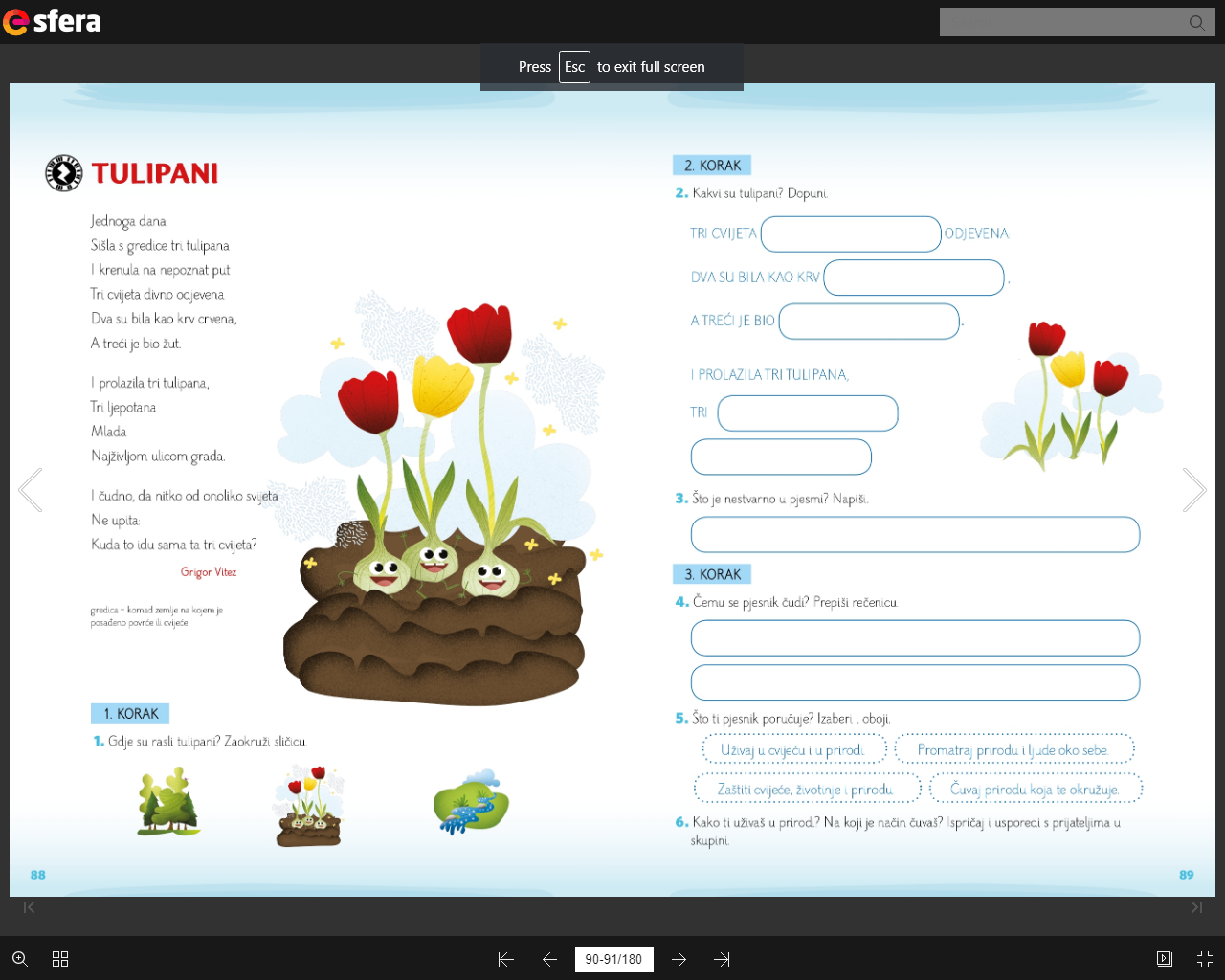 DOPUNI REČENICE:OVO JE ________________________________.TEMA PJESME SU__________________________________.PJESMA IMA _______________________________ KITICE.PRVA KITICA IMA ___________________________ STIHA.DRUGA KITICA IMA _________________________ STIHA.TREĆA KITICA IMA _________________________ STIHA.PRIPIŠI RIJEČI KOJE SE RIMUJU IZ PRVE KITICE:___________________________________________________________________________________________________________________________________________________PREPIŠI RIMU IZ DRUGE KITICE:__________________________________________________________________________________________________PREPIŠI RIMU IZ TREĆE KITICE:_________________________________________________